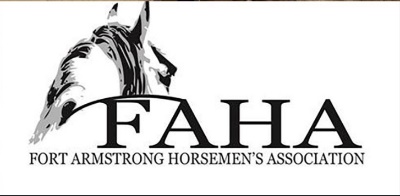 FAHA Fun Show  May 16, 2021@ Crooked Creek Horse Park467 Crooked Creek Dam Road, Ford City, PA 16226Starts at 10:00am - ?Registration for Classes 8:30am – 12:00 pmAge divisions – PeeWee 10 & under, Youth 11-18, Adult 19- 39, and Master over 40Ribbons/ Prizes for top 5 1. Bobble Barrels 2. Dolly Down and Back 3. Pleasure Pairs (team)4. Don’t Spill the water*Cakewalk*  *Water Balloon Dodge Ball* 5. Egg and Spoon6. Musical chairs on horse back 7. Relay Race (team)8. Bobble Pole 9. Scudaho*Classes will be ran in age consecutive order *Class Prices: $5.00 FAHA member, $7.00 Non-memberShow will be held weather permitting Online registration will be available on our website www.crookedcreekhorsepark.comonce we determine extended forecast May 15th Mountain Trail Challenge (See Separate Showbill) Come ride and stay for the weekend